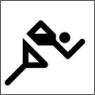 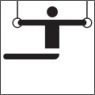 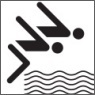 Deutsches Sportabzeichen 2015Auch in diesem Jahr können Sportlerinnen und Sportler ihr Sportabzeichen beim TSV Gruiten erwerben. Die Abnahme des Sportabzeichens erfolgt ab dem 24. April jeden 2. und 4. Freitag auf dem Gruitener Sportplatz.Folgende Termine werden angeboten:Freitag, den 24. April 2015 
Freitag, den 8. Mai 2015  Freitag, den 22. Mai 2015  
Freitag, den 12. Juni 2015 Freitag, den 26. Juni 2015 Freitag, den 14. August 2015 Freitag, den 28. August 2015 Freitag, den 11. September 2015 Freitag, den 25. September 2015 jeweils ab 17:00 UhrIhr/EuerTSV Gruiten Sportabzeichen Team KontaktNicole RichterTel.: 02104/968975n-c.richter@ish.de